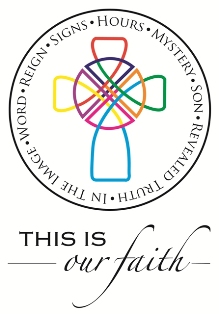 Be a Gift this Advent ACN 2023 LEARNING PLAN FIRST LEVEL & SECOND LEVELBe a Gift this Advent ACN 2023 LEARNING PLAN FIRST LEVEL & SECOND LEVELBe a Gift this Advent ACN 2023 LEARNING PLAN FIRST LEVEL & SECOND LEVELBe a Gift this Advent ACN 2023 LEARNING PLAN FIRST LEVEL & SECOND LEVELBe a Gift this Advent ACN 2023 LEARNING PLAN FIRST LEVEL & SECOND LEVELPrimary Resource Suggested Theme/Topic/Unit: Advent 2023Suggested Theme/Topic/Unit: Advent 2023Suggested Timescale: 1 week (Advent)Suggested Timescale: 1 week (Advent)Dates:DecemberDecemberDecemberDecemberTeacher:Teacher:First & Second LevelFirst & Second LevelClass:TIOF Core Learning:First Level Son of God I can consider the joyful preparations people make when waiting for a new birth.I recognise that the baby, Jesus, was part of a human family (Mary, his mother and Joseph, his foster father), and that they are known as the Holy Family.I can reflect on the ways that my class family and parish prepare in Advent to celebrate the birth of Jesus, our Saviour.Word of God I know that in the Bible there are Stories and narratives about God.Hours of God I understand that God calls me to be with him in prayer, to talk to him and to listen to him. I can take part in a simple prayer service led by my teacher or chaplain.I have been offered opportunities to deepen my understanding of preparation and waiting as Advent themes through the prayerful creation of an Advent Wreath.Reign of God I know that the main liturgical colours used by the Church are: purple during Advent and white for Christmas.In lighting the candles on the Advent wreath week by week, I am developing my understanding of advent as a season of preparation and waiting for Christmas.I know that my school is a Catholic school which, with God’s help, works together with my family, my parish and the whole Church to show care for the world and for the needs of all people. I can identify practical ways to show how I can also care for the wider community, particularly during Advent.Second Level Son of God I know that in the Incarnation, the eternal Son of God became man Jesus of Nazareth, son of the Virgin Mary.Signs of God I can identify some of the ways in which the church works for justice and peace by investigating the work of missionary religious order/congregation or the work of a Catholic Aid agency.Word of God I can name some of the key Prophets (Isaiah).Word of God (continued)I know that when I read the Bible and Sacred Scriptures, It can help me to pray and to deepen my relationship with God.Hours of GodI can identify the meaning of some signs and symbols of Christmas.I can identify and reflect upon all of the liturgical colours used throughout this Church’s year and I can describe their significance.Reign of God I know that one of ways I can inform my conscience well is by reflecting prayerfully on the Word of God.I can recognise that the Pope and the Bishops have teaching authority in the Church and that we look to them for guidance in our faith and direction in our moral life. I know that ACN are Catholic organisations which respond to the needs of the world and I have been given opportunities to support the work of ACN.I have used my research to inspire and challenge my response to God’s call to care for the poor.I recognise the value of prayer and action in the Christian life.Experiences and Outcomes:First Level Son of GodRERC 1-05a I am familiar with the Christmas story and I know that at Christmas we celebrate the birth of Jesus the Son of God and Son of Mary.Word of God RERC 1-12a I know that the Bible is the inspired Word of God and that I should treat it with reverence.Hours of God RERC 1-14a I recognise the importance of personal prayer and communal prayer in the growth of all people’s relationship with God. I know a number of traditional Catholic prayers and I have developed an understanding of the meaning of these prayers. I have participated in different approaches to, and experience of, prayer. I can describe how prayer is an important part of the liturgical and devotional life of the Church. I have reflected on how all of these are different ways of worshipping God. Reign of God RERC 1-18aI know some of the sign and symbols related to Lent, Easter, Pentecost, Advent and Christmastide and I can use this understanding to help me explore the themes of these celebrations.RERC 1-24aI have considered ways in which the Catholic Christian community works together to show care for the world and for the needs of all people. I have reflected on the implications of this for my life and that of others.Second Level RERC 2-05a I know that Jesus is truly Divine and truly human and I can acknowledge Him as our Saviour who brings the New Covenant.Signs of God RERC 2-10aI can reflect on the Holy Spirits prophetic influence.Word of God RERC 2-11a I have studied the structure of the Bible. I can identify the different part of the Bible and I have explored God’s message in these. RERC 2-12aI know that the Bible is the inspired Word of God and that I should treat it with reverence. Hours of GodRERC 2-18aI know some of the signs and symbols related to Advent and Christmastide and I can use this understanding to help me explore the themes of these celebrations. Reign of GodRERC 2-23aI know that God has given me the freedom to make choices about the way I live my life. I have reflected on how the decisions of my conscience affect my relationship with God and others.RERC 2-24 I have considered ways in which the Catholic Christian community works together to show care for the world and for the needs of all people. I have reflected on the implication of this for my life and that of others.Learning Experiences:Aid to the Church in Need’s: “Liturgy (Weekly): Be a Gift this Advent ACN 2023” & “Classroom Lesson: Be a Gift this Advent ACN 2023”. Know: Explore the Christmas narrative in relation to Advent, delving into the roles of Mary and the Holy Family as depicted in the Bible.Consider the symbolic use of liturgical colours, such as Purple and White, in the Advent Wreath and Church settings, enhancing the understanding of the season's sacredness.Explain: Reflect on the significance of talking to God and listening to His guidance through prayer, fostering a deeper connection with the Prayer Service and liturgical practices of the Church.Connect the needs of all people, as highlighted in the Old Testament and the Word of God, to the Incarnation.Create links between personal decisions, informed by the Word of God, Papal teachings and the principles of Justice, Peace and Missionary Work.Encourage pupils to inform their conscience through the Word of God and participate in activities that align with the liturgical colours, reinforcing the connection between liturgy and life during the Season of Advent.Support: Explore the contributions of religious orders in addressing the needs of the world, emphasising the significance of their missionary work.Engage in fundraising and prayer activities, informed by Catholic Social Teaching, to actively support the work of ACN in the Middle East and contribute to building foundations for peace.Key Vocabulary from TIOF:First Level Christmas, Mary, Holy Family, Bible Word of God Sacred Scripture, Talking to God, Listening to God, Prayer Service, Liturgical Colours, Purple, White, Advent Wreath, Church, Needs of All People.Second Level Incarnation, Old Testament, Word of God, Sacred Scripture, Prayer, Crib, Inform My Conscience, Word of God, Justice, Peace, Missionary Work, Decision Making, Pope, Teaching Authority, Needs of The World, Religious Orders, Liturgical Colours.Resources:Classroom Lesson: Be a Gift this Advent ACN 2023 Liturgy (Weekly): Be a Gift this Advent ACN 2023Teacher Notes: Be a Gift this Advent 2023